NAVODILO ZA DELO DOMA ZA POUK GLASBENE UMETNOSTI (6. razred) – 2. teden (od 23. do 27.3.)Učenci doma nadaljujete z izdelavo plakatov na predhodno dodeljene teme.INSTRUMENTI IN INSTRUMENTALNA GLASBA – ponovitev snovi Pozorno poglej posnetek na dani povezavi in v zvezek za glasbeno umetnost zapiši odgovore na vprašanja.https://youtu.be/YIbYCOiETx0Katera zasedba izvaja predvajano skladbo?Poimenuj družine glasbil, ki nastopajo v predvajani skladbi ter tudi posamezne instrumente v njej.Pozorno si poglej še posnetek na naslednji povezavi in že slišano skladbo tudi sam/a ritmično spremljaj. https://youtu.be/sybh2cAURFkNajprej izvedi vsak ritem posebej.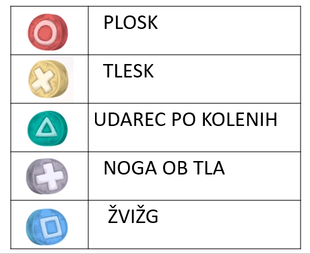 Ko usvojiš izvajanje posameznega ritma, se preizkusi še v izvajanju vseh hkrati.K sodelovanju lahko povabiš tudi družinske člane, s katerimi trenutno preživljaš čas. Vsakemu izmed njih določiš ritem, ki ga mora izvajati in skupaj boste prava komorna ritmična zasedba. Lahko jim tudi pojasniš, kaj komorna zasedba pomeni.Če želiš, lahko zvoke telesa nadomestiš z zvoki različnih za izvajanje primernih hišnih predmetov.